2016-2017 EĞİTİM ÖĞRETİM YILI ŞEHİT UFUK BAYSAN ANADOLU LİSESİ 2.YABANCI DİL (ALMANCA) DERSİ 10. SINIF 1. DÖNEM 1. SINAV SORULARIName:									Klasse:
Nachname:									Nummer:
										Note:Füllen Sie die Lücken aus! 						    (20-       )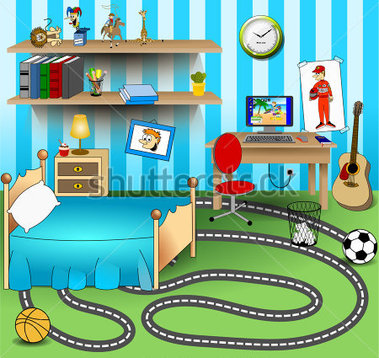 Das ist mein Zimmer. Das Kissen ist (1)__________ (2)_____ Bett. Der Stuhl ist (3)___________ (4)_____ Tisch. Die Uhr ist (5)__________ (6)_____ Wand. Die Bücher sind (7)__________ (8)_____ Regal. Meine Gitarre ist (9)__________ (10)_____ Tisch.Füllen Sie die Lücken mit den Wörtern aus! 				    (20-       )(alt/wohnst/ist/Schüler/Jahre/wohne/Auto/Wohnung/Zwillinge/hast)Hallo Sena,Ich bin Rihanna. Ich bin 28 Jahre alt. Ich __________ in Österreich. Meine Tante Shakira _______ Lehrerin. Sie hat zweiundfünfzig ______________. Ricky und Jennifer sind ______________. Sie sind zehn ___________ alt. Sie haben eine _____________ in der Stadt. Sie brauchen ein ___________. Wie _________ bist du? ____________ du eine Tante? Wo _____________ du?Viele Grüße.Rihanna MüllerFüllen Sie die Lücken mit dem Akkusativ! 				    (20-       )Hast du ein_____ Haustier?Sie braucht d____ Fernseher.Er hat ein____ Bungalow.Wir kaufen ein_____ großes Bett.Wie findest du d____ Garderobe.Antworten Sie die Fragen nach den Texten! 				    (20-       )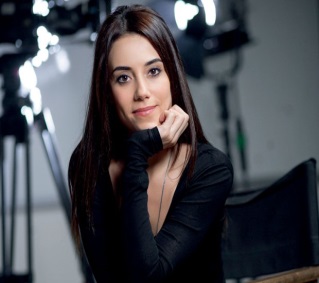 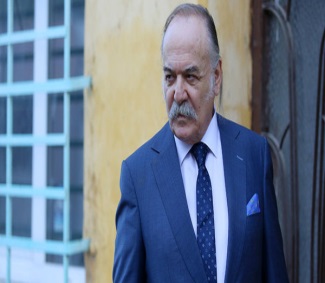 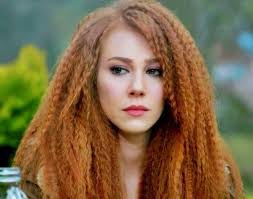 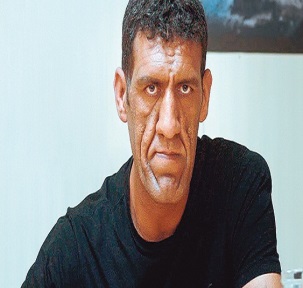 Sie ist meine Mutter  Cansu. Sie 		Sie ist meine Schwester     Und das bin ich. Ichist sechzig Jahre alt. Und das ist 		Defo. Sie ist achtzehn	        bin Minik. Ich bin mein Vater Celal. Er ist dreißig 		Jahre alt. Sie lebt in	        achtundzwanzig JahreJahre alt. Sie leben in Mardin. Meine 	Madrid. Sie ist eine 	        alt. Ich wohne mitMutter ist eine Hausfrau und mein 		Schauspielerin.	        meinen Eltern in Vater ist ein Kebab Betreiber	Mardin. Ich bin ein           Student.Wie heißen deine Eltern?______________________________________________________________Hast du Geschwister?______________________________________________________________Wie alt ist deine Schwester?______________________________________________________________Wo wohnt deine Mutter?______________________________________________________________Ist deine Schwester eine Schülerin?______________________________________________________________Bilden Sie die Sätze richtig! 						    (20-       )Großmutter/spielt/Trompete/meine.______________________________________________________________nicht/zwei/habe/ich/Kinder.______________________________________________________________ist/sportlich/Onkel/sehr/freundlich/und/mein.______________________________________________________________brauchst/in einem Dorf/du/was?______________________________________________________________hat/in seinem Zimmer/Bett/er/ein.______________________________________________________________				VIEL GLÜCK!!!				Deutschlehrer